Entoure la bonne couverture : 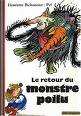 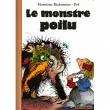 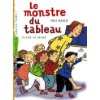 1 - Observe la couverture et réponds aux questions. Titre : _____________________ Auteurs : __________ _______ Collection : __________________ Que représente l’illustration : __________________________ __________________________ __________________________ ____________________________ ________________________ 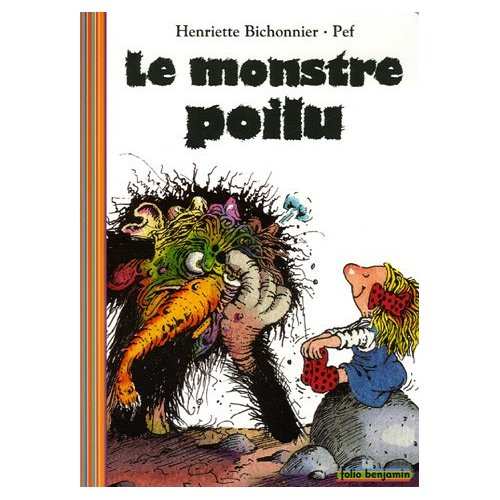   2. Lis la quatrième de couverture du livre puis complète les phrases. 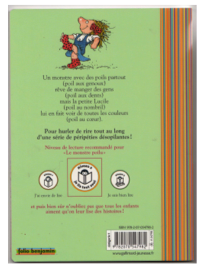 Un monstre avec des poils partout, poils .............................., rêve de manger ........................... , poils .............................. , mais .................................... ................., poils au nombril , lui en fait voir de toutes les couleurs . Pour .......................................... tout au long d’une série de ................................................... désopilantes ! 3. Entoure le niveau de lecture : J’ai envie de lire / je lis tout seul / je sais bien lire Dessine le logo :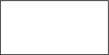 